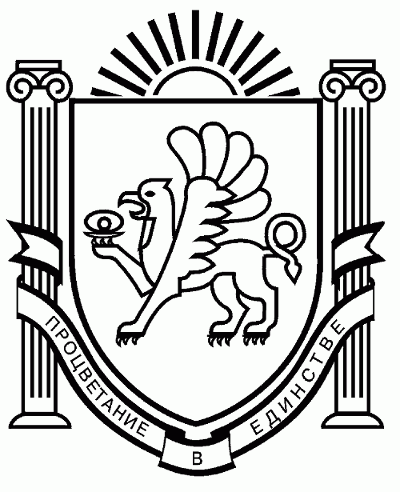 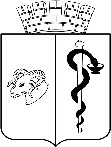 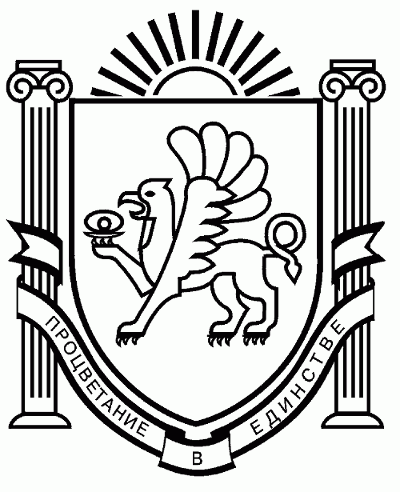 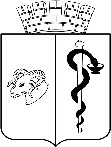 АДМИНИСТРАЦИЯ ГОРОДА ЕВПАТОРИИРЕСПУБЛИКИ КРЫМПОСТАНОВЛЕНИЕ_______________                                                                                                      №  _________ЕВПАТОРИЯ                         О внесении изменений в постановление администрации города Евпатории Республики Крым от 11.03.2021 № 319-п «Об утверждении муниципальной программы развития образования в городском округе Евпатория Республики Крым»В соответствии со ст. 179 Бюджетного кодекса Российской Федерации, Федеральным законом от 06.10.2003 №131-ФЗ «Об общих принципах организации местного самоуправления в Российской Федерации», Федеральным законом от 29.12.2012 №273-Ф «Об образовании в Российской Федерации», Законом Республики Крым от 21.08.2014 №54-ЗРК «Об основах местного самоуправления в Республике Крым», Законом Республики Крым от 06.07.2015 №131-ЗРК/2015 «Об образовании в Республике Крым», Государственной программой развития образования в Республике Крым, утвержденной постановлением Совета министров Республики Крым от 16.05.2016 №204 (в редакции, утвержденной постановлением Совета министров Республики Крым от 11.09.2020 №575), руководствуясь Уставом муниципального образования городской округ Евпатория Республики Крым, решениями Евпаторийского городского совета Республики Крым от 27.11.2020 №2-24/1 «Об утверждении Стратегии социально-экономического развития муниципального образования городской округ Евпатория Республики Крым до 2035 года», от 05.07.2022 № 2-53/5 «О внесении изменений в решение Евпаторийского городского совета Республики Крым от 10.12.2021 № 2-39/1 «О бюджете муниципального образования городской округ Евпатория Республики Крым на 2022 год и на плановый период 2023 и 2024 годов», Порядком разработки, реализации и оценки эффективности муниципальных программ, утвержденным постановлением администрации города Евпатории Республики Крым от 26.07.2021 №1325-п, Перечнем муниципальных программ городского округа Евпатория Республики Крым, утвержденным постановлением администрации города Евпатории Республики Крым от 30.08.2021 №1771-п, с изменениями  от 27.01.2022 №126-п, администрация города Евпатории Республики Крым п о с т а н о в л я е т :Внести в постановление администрации города Евпатории Республики Крым от 11.03.2021 № 319-п «Об утверждении муниципальной программы развития образования в городском округе Евпатория Республики Крым», с изменениями от 13.07.2022 № 1474-п следующие изменения:              1.1 В приложении к постановлению:                        В паспорте муниципальной программы развития образования в городском округе Евпатория Республики Крым заменить строки на:  1.2  Абзацы 6-9 раздела 5 «Характеристика основных мероприятий муниципальной программы, направленных на достижение ее целей и задач» изложить в следующей редакции:         «Основное мероприятие 4. Реализация мероприятий в рамках регионального проекта «Современная школа». В рамках  данного основного мероприятия запланировано проведение следующих функциональных мероприятий:          - Расходы на единовременные компенсационные выплаты учителям, прибывшим (переехавшим) на работу в сельские населенные пункты, либо рабочие поселки, либо поселки городского типа, либо города с населением до 50 тысяч человек         Основное мероприятие 5. Развитие дополнительного образования». Направлено на создание современной материально-технической и учебно-методической базы муниципальных бюджетных образовательных учреждений дополнительного образования детей для обеспечения соответствия образовательного процесса требованиям федеральных государственных образовательных стандартов, условий для увеличения охвата детей услугами дополнительного образования детей. В рамках данного основного мероприятия запланировано проведение следующих функциональных мероприятий:- предоставление субсидии бюджетным учреждениям дополнительного образования детей на финансовое обеспечение выполнения возложенных на них функций и иные цели;- обеспечение пожарной безопасности;- проведение мероприятий по противодействию терроризму.           Основное мероприятие 6. Финансовое обеспечение деятельности учреждений для реализации муниципальной программы развития образования в городском округе Евпатория Республики Крым». В рамках данного основного мероприятия запланировано проведение следующих функциональных мероприятий:- финансирование и материально-техническое обеспечение деятельности управления образования администрации города Евпатории Республики Крым по выполнению возложенных на него полномочий;- содержание казенных учреждений по финансово-хозяйственному обеспечению деятельности муниципальных образовательных организаций, методического обеспечения деятельности муниципальных образовательных учреждений.Основное мероприятие 7. Поощрение премией главы муниципального образования городской округ Евпатория Республики Крым работников образовательных учреждений».          1.3 Абзац 1 раздела 8 «Обоснование объема финансовых ресурсов, необходимых для реализации муниципальной программы» изложить в следующей редакции:«Общий объем финансирования муниципальной программы составляет                                6 092 437,61460 тыс. руб., в том числе по годам: 2021 год –  1 526 942,30432 тыс. руб., 2022 год –1 603 377,34015  тыс. руб.,  2023 год –  1 396 344,36634 тыс. руб.,2024 год – 1 565 773,60379 тыс. руб. ».          1.4 Приложение № 2 к муниципальной программе развития образования в городском округе Евпатория Республики Крым изложить в новой редакции                 (приложение 1).          1.5 Приложение № 3 к муниципальной программе развития образования в городском округе Евпатория Республики Крым изложить в новой редакции                 (приложение 2).Настоящее постановление вступает в силу со дня его обнародования на официальном портале Правительства Республики Крым - http://rk.gov.ru в разделе: муниципальные образования, подраздел: Евпатория, а также на официальном сайте муниципального образования городской округ Евпатория Республики                                  Крым - http://my-evp.ru в разделе Документы, подраздел - Документы администрации города в информационно-телекоммуникационной сети общего пользования, а также путём опубликования информационного сообщения о нем в печатных средствах массовой информации, учрежденных органом местного самоуправления города Евпатории Республики Крым.Контроль за исполнением настоящего постановления возложить на заместителя главы администрации города Евпатории Республики Крым, курирующего управление образования администрации города Евпатории Республики Крым.Врио главы администрации                                                      города  Евпатории Республики Крым	                                    А.А. Лоскутов                                                                                                                                                                        Приложение 1 к постановлению администрации города ЕвпаторииРеспублики Крымот ___________ № ______________Приложение № 2                                                                                                                                                                                                                                                                                                                                                                                                                к муниципальной программе развития образования  в городском округе Евпатория Республики Крым  Перечень основных мероприятий муниципальной программы развития образования  в городском округе Евпатория Республики Крым  Начальник  управления образования                                                                                                                      В.И. Жеребецадминистрации города Евпатории Республики Крым                                                                                                                                                                            Приложение 2 к постановлению администрации города ЕвпаторииРеспублики Крымот ___________ № ______________Приложение № 3                                                                                                                                                                                                                                                                                                                                                                                                                к муниципальной программе развития образования  в городском округе Евпатория Республики Крым  Начальник  управления образования                                                                                                                      В.И. Жеребецадминистрации города Евпатории Республики Крым    Объем и источники   финансирования муниципальной программы,в том числе по годам:Расходы (тыс. рублей)Расходы (тыс. рублей)Расходы (тыс. рублей)Расходы (тыс. рублей)Расходы (тыс. рублей)Объем и источники   финансирования муниципальной программы,в том числе по годам:Итого2021202220232024Всего 6092437,61460 1526942,304 32        1603377,34015 1396344,366 34    1565773,60379Средства федерального бюджета 287 806,2656278296,0949069528,4825168577,0374871404,65073Средства бюджета РеспубликиКрым 4 338793,149451067023,366131042800,151341033894,038141195075,59384Средства бюджета муниципального образования 1 465838,19953 381622,84329491 048,70630                 293873,290 72299293,35922Другиеисточники-----№п/пНаименование основного мероприятияОтветственный исполнительСрок реализацииСрок реализацииОжидаемый результатПоследствия не реализации мероприятий№п/пНаименование основного мероприятияОтветственный исполнительначало  окончаниеОжидаемый результатПоследствия не реализации мероприятий1.Развитие дошкольного образованияУправление образования администрации города Евпатории Республики Крым, отдел городского строительства администрации города Евпатории Республики Крым, муниципальные бюджетные дошкольные образовательные учреждения20212024Строительство новых, реконструкция и модернизация существующих муниципальных бюджетных дошкольных образовательных учреждений.Создание условий в муниципальных бюджетных дошкольных образовательных учреждениях для обучения и воспитания детей с ОВЗ.Соответствие образовательного процесса требованиям ФГОС, улучшение качества дошкольного образованияУхудшение условий пребывания детей в ДОУ, снижение качества дошкольного образования, увеличение очередности.Снижение качества предоставления образовательных услуг2Развитие начального общего, основного общего, среднего общего образования. Совершенствование системы поиска и поддержки талантливых детей и их сопровождение  в течение всего периода обученияУправление образования администрации города Евпатории Республики Крым, отдел городского строительства администрации города Евпатории Республики Крым, Евпаторийский городской совет Республики Крым, муниципальные бюджетные общеобразовательные учреждения20212024Создание современной материально-технической базы муниципальных бюджетных общеобразовательных учреждений.Создание условий в муниципальных бюджетных общеобразовательных учреждениях для обучения и воспитания детей с ОВЗ.Обеспечение соответствия образовательного процесса требованиям ФГОС путем создания современной материально-технической и учебно-методической базыУхудшение условий обучения и воспитания детей и подростковКачество образования не будет соответствовать требованиям ФГОС3Реализация мероприятий в рамках регионального проекта "Успех каждого ребенка"Управление образования администрации города Евпатории Республики Крым, муниципальные бюджетные общеобразовательные учреждения20212021Создание условий для занятий физической культурой и спортом, в том числе обновление материально-технической базы (закупка средств обучения) в общеобразовательных организациях, расположенных в сельской местности и малых городахУхудшение условий обучения и воспитания детей и подростков4Реализация мероприятий в рамках регионального проекта "Современная школа"Управление образования администрации города Евпатории Республики Крым, муниципальные бюджетные общеобразовательные учреждения20222022Устранение дефицита кадров за счет единовременных компенсационных выплат учителям, прибывшим (переехавшим) на работу в сельские населенные пункты, либо рабочие поселки, либо поселки городского типа, либо города с населением до 50 тысяч человекСнижение качества предоставления образовательных услуг5Развитие дополнительного образования детейУправление образования администрации города Евпатории Республики Крым, отдел городского строительства администрации города Евпатории Республики Крым, муниципальные бюджетные образовательные учреждения дополнительного образования детей20212024Создание современной материально-технической и учебно-методической базы, условий для увеличения охвата детей услугами дополнительного образования детей и повышения его качестваСнижение охвата детей дополнительным образованием6Финансовое обеспечение деятельности учреждений для реализации муниципальной программы развития образования в городском округе Евпатория Республики КрымУправление образования администрации города Евпатории Республики Крым, муниципальное казенное учреждение «Центр обеспечения деятельности муниципальных образовательных организаций», муниципальное казенное учреждение «Методический центр обеспечения деятельности муниципальных образовательных организаций»20212024Поддержка деятельности муниципальных бюджетных дошкольных образовательных учреждений, муниципальных бюджетных общеобразовательных учреждений, муниципальных бюджетных образовательных учреждения дополнительного образования детей их учредителя и учреждений сопровождающих их деятельность по реализации выполнения мероприятий ПрограммыОтсутствие средств для функционирования учредителя муниципальных бюджетных дошкольных образовательных учреждений, муниципальных бюджетных общеобразовательных учреждений, муниципальных бюджетных образовательных учреждения дополнительного образования детей и учреждений, сопровождающих их деятельность7Поощрение премией главы муниципального образования городской округ Евпатория Республики Крым работников образовательных учрежденийУправление образования администрации города Евпатории Республики Крым, Евпаторийский городской совет Республики Крым20212024Стимулирование работников отрасли образования, улучшение качества предоставления муниципальных услуг, повышение престижа труда работников образования городаСнижение престижа учительской профессии, уменьшение притока молодых специалистовРесурсное обеспечение и прогнозная  оценка расходов на реализацию 
Муниципальной программы развития образования в городском округе Евпатория Республики Крым по источникам финансированияРесурсное обеспечение и прогнозная  оценка расходов на реализацию 
Муниципальной программы развития образования в городском округе Евпатория Республики Крым по источникам финансированияРесурсное обеспечение и прогнозная  оценка расходов на реализацию 
Муниципальной программы развития образования в городском округе Евпатория Республики Крым по источникам финансированияРесурсное обеспечение и прогнозная  оценка расходов на реализацию 
Муниципальной программы развития образования в городском округе Евпатория Республики Крым по источникам финансирования№ п/пМероприятия по реализации муниципальной программыСрок исполнения мероприятийОтветственный за выполнение мероприятий программыИсточники финансированияВсего (тыс. руб.)Объем финансирования по годам (тыс. руб.)    Объем финансирования по годам (тыс. руб.)    Объем финансирования по годам (тыс. руб.)    Объем финансирования по годам (тыс. руб.)    № п/пМероприятия по реализации муниципальной программыСрок исполнения мероприятийОтветственный за выполнение мероприятий программыИсточники финансированияВсего (тыс. руб.)2021202220232024123456789101.Задача 1 Создание условий для развития творческой личности обучающегося, стремящейся к саморазвитию и самосовершенствованию в условиях внедрения федеральных государственных образовательных стандартов.2021-2024Управление образования администрации города Евпатории Республики Крым, отдел городского строительства администрации города Евпатории Республики Крым, муниципальные бюджетные дошкольные учреждения, муниципальные бюджетные общеобразовательные учреждения, Евпаторийский городской советвсего, в т.ч.5 785 924,660651 453 827,435321 526 719,289201 319 207,091341 486 170,844791.Задача 1 Создание условий для развития творческой личности обучающегося, стремящейся к саморазвитию и самосовершенствованию в условиях внедрения федеральных государственных образовательных стандартов.2021-2024Управление образования администрации города Евпатории Республики Крым, отдел городского строительства администрации города Евпатории Республики Крым, муниципальные бюджетные дошкольные учреждения, муниципальные бюджетные общеобразовательные учреждения, Евпаторийский городской советфедеральный бюджет287 806,2656278 296,0949069 528,4825168 577,0374871 404,650731.Задача 1 Создание условий для развития творческой личности обучающегося, стремящейся к саморазвитию и самосовершенствованию в условиях внедрения федеральных государственных образовательных стандартов.2021-2024Управление образования администрации города Евпатории Республики Крым, отдел городского строительства администрации города Евпатории Республики Крым, муниципальные бюджетные дошкольные учреждения, муниципальные бюджетные общеобразовательные учреждения, Евпаторийский городской советбюджет Республики Крым4 338 793,149451 067 023,366131 042 800,151341 033 894,038141 195 075,593841.Задача 1 Создание условий для развития творческой личности обучающегося, стремящейся к саморазвитию и самосовершенствованию в условиях внедрения федеральных государственных образовательных стандартов.2021-2024Управление образования администрации города Евпатории Республики Крым, отдел городского строительства администрации города Евпатории Республики Крым, муниципальные бюджетные дошкольные учреждения, муниципальные бюджетные общеобразовательные учреждения, Евпаторийский городской советбюджет муниципального образования1 159 325,24558308 507,97429414 390,65535216 736,01572219 690,600221.Задача 1 Создание условий для развития творческой личности обучающегося, стремящейся к саморазвитию и самосовершенствованию в условиях внедрения федеральных государственных образовательных стандартов.2021-2024Управление образования администрации города Евпатории Республики Крым, отдел городского строительства администрации города Евпатории Республики Крым, муниципальные бюджетные дошкольные учреждения, муниципальные бюджетные общеобразовательные учреждения, Евпаторийский городской советвнебюджетные источники0,000000,000000,000000,000000,000001.1Основное мероприятие 1
 
Развитие дошкольного образования2021-2024Управление образования администрации города Евпатории Республики Крым, отдел городского строительства администрации города Евпатории Республики Крым, муниципальные бюджетные дошкольные учреждениявсего, в т.ч.1788102,29800482799,32847469916,76082405626,15552429760,053191.1Основное мероприятие 1
 
Развитие дошкольного образования2021-2024Управление образования администрации города Евпатории Республики Крым, отдел городского строительства администрации города Евпатории Республики Крым, муниципальные бюджетные дошкольные учрежденияфедеральный бюджет0,000000,000000,000000,000000,000001.1Основное мероприятие 1
 
Развитие дошкольного образования2021-2024Управление образования администрации города Евпатории Республики Крым, отдел городского строительства администрации города Евпатории Республики Крым, муниципальные бюджетные дошкольные учреждениябюджет Республики Крым1419230,46232376666,64673348143,34788334470,14852359950,319191.1Основное мероприятие 1
 
Развитие дошкольного образования2021-2024Управление образования администрации города Евпатории Республики Крым, отдел городского строительства администрации города Евпатории Республики Крым, муниципальные бюджетные дошкольные учреждениябюджет муниципального образования368871,83568106132,68174121773,4129471156,0070069809,734001.1Основное мероприятие 1
 
Развитие дошкольного образования2021-2024Управление образования администрации города Евпатории Республики Крым, отдел городского строительства администрации города Евпатории Республики Крым, муниципальные бюджетные дошкольные учреждениявнебюджетные источники0,000000,000000,000000,000000,000001.1.1Предоставление субсидий бюджетным дошкольным образовательным учреждениям на финансовое обеспечение выполнения возложенных на них функций и иные цели 2021-2024Управление образования администрации города Евпатории Республики Крым, муниципальные бюджетные дошкольные образовательные учреждениявсего, в т.ч.237589,9129861851,1197563607,1382356640,8150055490,840001.1.1Предоставление субсидий бюджетным дошкольным образовательным учреждениям на финансовое обеспечение выполнения возложенных на них функций и иные цели 2021-2024Управление образования администрации города Евпатории Республики Крым, муниципальные бюджетные дошкольные образовательные учрежденияфедеральный бюджет0,000000,000000,000000,000000,000001.1.1Предоставление субсидий бюджетным дошкольным образовательным учреждениям на финансовое обеспечение выполнения возложенных на них функций и иные цели 2021-2024Управление образования администрации города Евпатории Республики Крым, муниципальные бюджетные дошкольные образовательные учреждениябюджет Республики Крым0,000000,000000,000000,000000,000001.1.1Предоставление субсидий бюджетным дошкольным образовательным учреждениям на финансовое обеспечение выполнения возложенных на них функций и иные цели 2021-2024Управление образования администрации города Евпатории Республики Крым, муниципальные бюджетные дошкольные образовательные учреждениябюджет муниципального образования237589,9129861851,1197563607,1382356640,8150055490,840001.1.1Предоставление субсидий бюджетным дошкольным образовательным учреждениям на финансовое обеспечение выполнения возложенных на них функций и иные цели 2021-2024Управление образования администрации города Евпатории Республики Крым, муниципальные бюджетные дошкольные образовательные учреждениявнебюджетные источники0,000000,000000,000000,000000,000001.1.2Проведение капитальных и текущих ремонтов дошкольных образовательных учреждений(Ремонт сетей отопления, канализации, водопровода, помещений, кровли, ограждения и т.д.).
Создание универсальной безбарьерной среды2021-2024Управление образования администрации города Евпатории Республики Крым, отдел городского строительства администрации города Евпатории Республики Крым, муниципальные бюджетные дошкольные образовательные учреждениявсего, в т.ч.62458,0967933231,7744827228,13231999,09500999,095001.1.2Проведение капитальных и текущих ремонтов дошкольных образовательных учреждений(Ремонт сетей отопления, канализации, водопровода, помещений, кровли, ограждения и т.д.).
Создание универсальной безбарьерной среды2021-2024Управление образования администрации города Евпатории Республики Крым, отдел городского строительства администрации города Евпатории Республики Крым, муниципальные бюджетные дошкольные образовательные учрежденияфедеральный бюджет0,000000,000000,000000,000000,000001.1.2Проведение капитальных и текущих ремонтов дошкольных образовательных учреждений(Ремонт сетей отопления, канализации, водопровода, помещений, кровли, ограждения и т.д.).
Создание универсальной безбарьерной среды2021-2024Управление образования администрации города Евпатории Республики Крым, отдел городского строительства администрации города Евпатории Республики Крым, муниципальные бюджетные дошкольные образовательные учреждениябюджет Республики Крым4315,669504315,669500,000000,000000,000001.1.2Проведение капитальных и текущих ремонтов дошкольных образовательных учреждений(Ремонт сетей отопления, канализации, водопровода, помещений, кровли, ограждения и т.д.).
Создание универсальной безбарьерной среды2021-2024Управление образования администрации города Евпатории Республики Крым, отдел городского строительства администрации города Евпатории Республики Крым, муниципальные бюджетные дошкольные образовательные учреждениябюджет муниципального образования58142,4272928916,1049827228,13231999,09500999,095001.1.2Проведение капитальных и текущих ремонтов дошкольных образовательных учреждений(Ремонт сетей отопления, канализации, водопровода, помещений, кровли, ограждения и т.д.).
Создание универсальной безбарьерной среды2021-2024Управление образования администрации города Евпатории Республики Крым, отдел городского строительства администрации города Евпатории Республики Крым, муниципальные бюджетные дошкольные образовательные учреждениявнебюджетные источники0,000000,000000,000000,000000,000001.1.3Проведение мероприятий по пожарной безопасности2021-2024Управление образования администрации  города Евпатории Республики Крым, муниципальные бюджетные дошкольные образовательные учреждениявсего, в т.ч.24470,995417768,8260112523,455402088,257002090,457001.1.3Проведение мероприятий по пожарной безопасности2021-2024Управление образования администрации  города Евпатории Республики Крым, муниципальные бюджетные дошкольные образовательные учрежденияфедеральный бюджет0,000000,000000,000000,000000,000001.1.3Проведение мероприятий по пожарной безопасности2021-2024Управление образования администрации  города Евпатории Республики Крым, муниципальные бюджетные дошкольные образовательные учреждениябюджет Республики Крым0,000000,000000,000000,000000,000001.1.3Проведение мероприятий по пожарной безопасности2021-2024Управление образования администрации  города Евпатории Республики Крым, муниципальные бюджетные дошкольные образовательные учреждениябюджет муниципального образования24470,995417768,8260112523,455402088,257002090,457001.1.3Проведение мероприятий по пожарной безопасности2021-2024Управление образования администрации  города Евпатории Республики Крым, муниципальные бюджетные дошкольные образовательные учреждениявнебюджетные источники0,000000,000000,000000,000000,000001.1.4Проведение мероприятий по противодействию терроризму (установка и обслуживание системы видеонаблюдения, охранные услуги, обслуживание тревожной кнопки и т.д.)2021-2024Управление образования администрации  города Евпатории Республики Крым, муниципальные бюджетные дошкольные образовательные учреждениявсего, в т.ч.48668,500007596,6310018414,6870011427,8400011229,342001.1.4Проведение мероприятий по противодействию терроризму (установка и обслуживание системы видеонаблюдения, охранные услуги, обслуживание тревожной кнопки и т.д.)2021-2024Управление образования администрации  города Евпатории Республики Крым, муниципальные бюджетные дошкольные образовательные учрежденияфедеральный бюджет0,000000,000000,000000,000000,000001.1.4Проведение мероприятий по противодействию терроризму (установка и обслуживание системы видеонаблюдения, охранные услуги, обслуживание тревожной кнопки и т.д.)2021-2024Управление образования администрации  города Евпатории Республики Крым, муниципальные бюджетные дошкольные образовательные учреждениябюджет Республики Крым0,000000,000000,000000,000000,000001.1.4Проведение мероприятий по противодействию терроризму (установка и обслуживание системы видеонаблюдения, охранные услуги, обслуживание тревожной кнопки и т.д.)2021-2024Управление образования администрации  города Евпатории Республики Крым, муниципальные бюджетные дошкольные образовательные учреждениябюджет муниципального образования48668,500007596,6310018414,6870011427,8400011229,342001.1.4Проведение мероприятий по противодействию терроризму (установка и обслуживание системы видеонаблюдения, охранные услуги, обслуживание тревожной кнопки и т.д.)2021-2024Управление образования администрации  города Евпатории Республики Крым, муниципальные бюджетные дошкольные образовательные учреждениявнебюджетные источники0,000000,000000,000000,000000,000001.1.5Предоставление субсидий на обеспечение государственных гарантий реализации прав на получение общедоступного и бесплатного дошкольного образования в муниципальных дошкольных образовательных учреждениях, включая расходы на оплату труда, приобретение учебников и учебных пособий, средств обучения, игр, игрушек (за исключением расходов на содержание зданий и оплату коммунальных услуг, осуществляемых из местных бюджетов)
2021-2024Управление образования администрации города Евпатории Республики Крым, муниципальные бюджетные дошкольные образовательные учреждениявсего, в т.ч.1321271,19582328142,63863319653,68708328227,28052345247,589591.1.5Предоставление субсидий на обеспечение государственных гарантий реализации прав на получение общедоступного и бесплатного дошкольного образования в муниципальных дошкольных образовательных учреждениях, включая расходы на оплату труда, приобретение учебников и учебных пособий, средств обучения, игр, игрушек (за исключением расходов на содержание зданий и оплату коммунальных услуг, осуществляемых из местных бюджетов)
2021-2024Управление образования администрации города Евпатории Республики Крым, муниципальные бюджетные дошкольные образовательные учрежденияфедеральный бюджет0,000000,000000,000000,000000,000001.1.5Предоставление субсидий на обеспечение государственных гарантий реализации прав на получение общедоступного и бесплатного дошкольного образования в муниципальных дошкольных образовательных учреждениях, включая расходы на оплату труда, приобретение учебников и учебных пособий, средств обучения, игр, игрушек (за исключением расходов на содержание зданий и оплату коммунальных услуг, осуществляемых из местных бюджетов)
2021-2024Управление образования администрации города Евпатории Республики Крым, муниципальные бюджетные дошкольные образовательные учреждениябюджет Республики Крым1321271,19582328142,63863319653,68708328227,28052345247,589591.1.5Предоставление субсидий на обеспечение государственных гарантий реализации прав на получение общедоступного и бесплатного дошкольного образования в муниципальных дошкольных образовательных учреждениях, включая расходы на оплату труда, приобретение учебников и учебных пособий, средств обучения, игр, игрушек (за исключением расходов на содержание зданий и оплату коммунальных услуг, осуществляемых из местных бюджетов)
2021-2024Управление образования администрации города Евпатории Республики Крым, муниципальные бюджетные дошкольные образовательные учреждениябюджет муниципального образования0,000000,000000,000000,000000,000001.1.5Предоставление субсидий на обеспечение государственных гарантий реализации прав на получение общедоступного и бесплатного дошкольного образования в муниципальных дошкольных образовательных учреждениях, включая расходы на оплату труда, приобретение учебников и учебных пособий, средств обучения, игр, игрушек (за исключением расходов на содержание зданий и оплату коммунальных услуг, осуществляемых из местных бюджетов)
2021-2024Управление образования администрации города Евпатории Республики Крым, муниципальные бюджетные дошкольные образовательные учреждениявнебюджетные источники0,000000,000000,000000,000000,000001.1.6Предоставление субсидий бюджетным дошкольным образовательным учреждениям на выплату компенсаций части родительской платы за присмотр и уход за детьми, посещающими образовательные учреждения, реализующие образовательную программу дошкольного образования2021-2024Управление образования администрации города Евпатории
Республики Крымвсего, в т.ч.92041,5970043803,3386028084,660805855,8680014297,729601.1.6Предоставление субсидий бюджетным дошкольным образовательным учреждениям на выплату компенсаций части родительской платы за присмотр и уход за детьми, посещающими образовательные учреждения, реализующие образовательную программу дошкольного образования2021-2024Управление образования администрации города Евпатории
Республики Крымфедеральный бюджет0,000000,000000,000000,000000,000001.1.6Предоставление субсидий бюджетным дошкольным образовательным учреждениям на выплату компенсаций части родительской платы за присмотр и уход за детьми, посещающими образовательные учреждения, реализующие образовательную программу дошкольного образования2021-2024Управление образования администрации города Евпатории
Республики Крымбюджет Республики Крым92041,5970043803,3386028084,660805855,8680014297,729601.1.6Предоставление субсидий бюджетным дошкольным образовательным учреждениям на выплату компенсаций части родительской платы за присмотр и уход за детьми, посещающими образовательные учреждения, реализующие образовательную программу дошкольного образования2021-2024Управление образования администрации города Евпатории
Республики Крымбюджет муниципального образования0,000000,000000,000000,000000,000001.1.6Предоставление субсидий бюджетным дошкольным образовательным учреждениям на выплату компенсаций части родительской платы за присмотр и уход за детьми, посещающими образовательные учреждения, реализующие образовательную программу дошкольного образования2021-2024Управление образования администрации города Евпатории
Республики Крымвнебюджетные источники0,000000,000000,000000,000000,000001.1.7Расходы на предоставление компенсации расходов на оплату жилых помещений, отопления и освещения педагогическим работникам, проживающим в сельской местности и работающим в муниципальных образовательных учреждениях, расположенных в сельской местности, за счет субвенции из бюджета Республики Крым бюджету муниципального образования городской округ Евпатория Республики Крым2021-2024Управление образования администрации города Евпатории Республики Крым, муниципальные бюджетные образовательные дошкольные учреждениявсего, в т.ч.1602,00000405,00000405,00000387,00000405,000001.1.7Расходы на предоставление компенсации расходов на оплату жилых помещений, отопления и освещения педагогическим работникам, проживающим в сельской местности и работающим в муниципальных образовательных учреждениях, расположенных в сельской местности, за счет субвенции из бюджета Республики Крым бюджету муниципального образования городской округ Евпатория Республики Крым2021-2024Управление образования администрации города Евпатории Республики Крым, муниципальные бюджетные образовательные дошкольные учрежденияфедеральный бюджет0,000000,000000,000000,000000,000001.1.7Расходы на предоставление компенсации расходов на оплату жилых помещений, отопления и освещения педагогическим работникам, проживающим в сельской местности и работающим в муниципальных образовательных учреждениях, расположенных в сельской местности, за счет субвенции из бюджета Республики Крым бюджету муниципального образования городской округ Евпатория Республики Крым2021-2024Управление образования администрации города Евпатории Республики Крым, муниципальные бюджетные образовательные дошкольные учреждениябюджет Республики Крым1602,00000405,00000405,00000387,00000405,000001.1.7Расходы на предоставление компенсации расходов на оплату жилых помещений, отопления и освещения педагогическим работникам, проживающим в сельской местности и работающим в муниципальных образовательных учреждениях, расположенных в сельской местности, за счет субвенции из бюджета Республики Крым бюджету муниципального образования городской округ Евпатория Республики Крым2021-2024Управление образования администрации города Евпатории Республики Крым, муниципальные бюджетные образовательные дошкольные учреждениябюджет муниципального образования0,000000,000000,000000,000000,000001.1.7Расходы на предоставление компенсации расходов на оплату жилых помещений, отопления и освещения педагогическим работникам, проживающим в сельской местности и работающим в муниципальных образовательных учреждениях, расположенных в сельской местности, за счет субвенции из бюджета Республики Крым бюджету муниципального образования городской округ Евпатория Республики Крым2021-2024Управление образования администрации города Евпатории Республики Крым, муниципальные бюджетные образовательные дошкольные учреждениявнебюджетные источники0,000000,000000,000000,000000,000001.2Основное мероприятие  2
Развитие начального общего, основного общего, среднего общего образования. Совершенствование системы поиска и поддержки детей и их сопровождение в течении всего периода обучения.2021-2024Управление образования администрации города Евпатории 
Республики Крым, Евпаторийский городской совет, отдел городского строительства администрации города Евпатории Республики Крым, муниципальные бюджетные общеобразовательные учреждениявсего, в т.ч.3993584,66265967790,406851055802,52838913580,935821056410,791601.2Основное мероприятие  2
Развитие начального общего, основного общего, среднего общего образования. Совершенствование системы поиска и поддержки детей и их сопровождение в течении всего периода обучения.2021-2024Управление образования администрации города Евпатории 
Республики Крым, Евпаторийский городской совет, отдел городского строительства администрации города Евпатории Республики Крым, муниципальные бюджетные общеобразовательные учрежденияфедеральный бюджет283600,9426275090,7719068528,4825168577,0374871404,650731.2Основное мероприятие  2
Развитие начального общего, основного общего, среднего общего образования. Совершенствование системы поиска и поддержки детей и их сопровождение в течении всего периода обучения.2021-2024Управление образования администрации города Евпатории 
Республики Крым, Евпаторийский городской совет, отдел городского строительства администрации города Евпатории Республики Крым, муниципальные бюджетные общеобразовательные учреждениябюджет Республики Крым2919530,31013690324,34240694656,80346699423,88962835125,274651.2Основное мероприятие  2
Развитие начального общего, основного общего, среднего общего образования. Совершенствование системы поиска и поддержки детей и их сопровождение в течении всего периода обучения.2021-2024Управление образования администрации города Евпатории 
Республики Крым, Евпаторийский городской совет, отдел городского строительства администрации города Евпатории Республики Крым, муниципальные бюджетные общеобразовательные учреждениябюджет муниципального образования790453,40990202375,29255292617,24241145580,00872149880,866221.2Основное мероприятие  2
Развитие начального общего, основного общего, среднего общего образования. Совершенствование системы поиска и поддержки детей и их сопровождение в течении всего периода обучения.2021-2024Управление образования администрации города Евпатории 
Республики Крым, Евпаторийский городской совет, отдел городского строительства администрации города Евпатории Республики Крым, муниципальные бюджетные общеобразовательные учреждениявнебюджетные источники0,000000,000000,000000,000000,000001.2.1Предоставление субсидии бюджетным общеобразовательным учреждениям на финансовое обеспечение выполнения возложенных на них функций и иные цели2021-2024 Управление образования администрации города Евпатории Республики Крым, муниципальные бюджетные общеобразовательные учреждения всего, в т.ч.513879,52872126749,33138148805,59305119759,75410118564,850191.2.1Предоставление субсидии бюджетным общеобразовательным учреждениям на финансовое обеспечение выполнения возложенных на них функций и иные цели2021-2024 Управление образования администрации города Евпатории Республики Крым, муниципальные бюджетные общеобразовательные учреждения федеральный бюджет0,000000,000000,000000,000000,000001.2.1Предоставление субсидии бюджетным общеобразовательным учреждениям на финансовое обеспечение выполнения возложенных на них функций и иные цели2021-2024 Управление образования администрации города Евпатории Республики Крым, муниципальные бюджетные общеобразовательные учреждения бюджет Республики Крым0,000000,000000,000000,000000,000001.2.1Предоставление субсидии бюджетным общеобразовательным учреждениям на финансовое обеспечение выполнения возложенных на них функций и иные цели2021-2024 Управление образования администрации города Евпатории Республики Крым, муниципальные бюджетные общеобразовательные учреждения бюджет муниципального образования513879,52872126749,33138148805,59305119759,75410118564,850191.2.1Предоставление субсидии бюджетным общеобразовательным учреждениям на финансовое обеспечение выполнения возложенных на них функций и иные цели2021-2024 Управление образования администрации города Евпатории Республики Крым, муниципальные бюджетные общеобразовательные учреждения внебюджетные источники0,000000,000000,000000,000000,000001.2.2Проведение капитальных и текущих ремонтов всех общеобразовательных организаций (Ремонт сетей отопления, канализации, водопровода, помещений, кровли, спортзалов, пищеблоков и т.д.),демонтаж аварийных объектов, непригодных для дальнейшей эксплуатации.
Создание универсальной безбарьерной среды.2021-2024Управление образования администрации города Евпатории Республики Крым, отдел городского строительства администрации города Евпатории Республики Крым, муниципальные бюджетные общеобразовательные учреждениявсего, в т.ч.225968,0781925178,6031293541,258711363,83868105884,377681.2.2Проведение капитальных и текущих ремонтов всех общеобразовательных организаций (Ремонт сетей отопления, канализации, водопровода, помещений, кровли, спортзалов, пищеблоков и т.д.),демонтаж аварийных объектов, непригодных для дальнейшей эксплуатации.
Создание универсальной безбарьерной среды.2021-2024Управление образования администрации города Евпатории Республики Крым, отдел городского строительства администрации города Евпатории Республики Крым, муниципальные бюджетные общеобразовательные учрежденияфедеральный бюджет0,000000,000000,000000,000000,000001.2.2Проведение капитальных и текущих ремонтов всех общеобразовательных организаций (Ремонт сетей отопления, канализации, водопровода, помещений, кровли, спортзалов, пищеблоков и т.д.),демонтаж аварийных объектов, непригодных для дальнейшей эксплуатации.
Создание универсальной безбарьерной среды.2021-2024Управление образования администрации города Евпатории Республики Крым, отдел городского строительства администрации города Евпатории Республики Крым, муниципальные бюджетные общеобразовательные учреждениябюджет Республики Крым110851,272502159,3975011745,543500,0000096946,331501.2.2Проведение капитальных и текущих ремонтов всех общеобразовательных организаций (Ремонт сетей отопления, канализации, водопровода, помещений, кровли, спортзалов, пищеблоков и т.д.),демонтаж аварийных объектов, непригодных для дальнейшей эксплуатации.
Создание универсальной безбарьерной среды.2021-2024Управление образования администрации города Евпатории Республики Крым, отдел городского строительства администрации города Евпатории Республики Крым, муниципальные бюджетные общеобразовательные учреждениябюджет муниципального образования115116,8056923019,2056281795,715211363,838688938,046181.2.2Проведение капитальных и текущих ремонтов всех общеобразовательных организаций (Ремонт сетей отопления, канализации, водопровода, помещений, кровли, спортзалов, пищеблоков и т.д.),демонтаж аварийных объектов, непригодных для дальнейшей эксплуатации.
Создание универсальной безбарьерной среды.2021-2024Управление образования администрации города Евпатории Республики Крым, отдел городского строительства администрации города Евпатории Республики Крым, муниципальные бюджетные общеобразовательные учреждениявнебюджетные источники0,000000,000000,000000,000000,000001.2.3
Проведение мероприятий по пожарной безопасности2021-2024Управление образования администрации  города Евпатории Республики Крым, муниципальные бюджетные общеобразовательные учреждениявсего, в т.ч.31353,809865359,9030021934,337742154,784561904,784561.2.3
Проведение мероприятий по пожарной безопасности2021-2024Управление образования администрации  города Евпатории Республики Крым, муниципальные бюджетные общеобразовательные учрежденияфедеральный бюджет0,000000,000000,000000,000000,000001.2.3
Проведение мероприятий по пожарной безопасности2021-2024Управление образования администрации  города Евпатории Республики Крым, муниципальные бюджетные общеобразовательные учреждениябюджет Республики Крым0,000000,000000,000000,000000,000001.2.3
Проведение мероприятий по пожарной безопасности2021-2024Управление образования администрации  города Евпатории Республики Крым, муниципальные бюджетные общеобразовательные учреждениябюджет муниципального образования31353,809865359,9030021934,337742154,784561904,784561.2.3
Проведение мероприятий по пожарной безопасности2021-2024Управление образования администрации  города Евпатории Республики Крым, муниципальные бюджетные общеобразовательные учреждениявнебюджетные источники0,000000,000000,000000,000000,000001.2.4Проведение мероприятий по противодействию терроризму (Установка и ремонт ограждения территории, обслуживание тревожной кнопки, охранные услуги, установка системы контроля доступа, установка системы видеонаблюдения и т.д.)2021-2024Управление образования администрации города Евпатории Республики Крым, муниципальные бюджетные общеобразовательные учреждениявсего, в т.ч.103040,2394430749,0531533374,2224920374,1931618542,770641.2.4Проведение мероприятий по противодействию терроризму (Установка и ремонт ограждения территории, обслуживание тревожной кнопки, охранные услуги, установка системы контроля доступа, установка системы видеонаблюдения и т.д.)2021-2024Управление образования администрации города Евпатории Республики Крым, муниципальные бюджетные общеобразовательные учрежденияфедеральный бюджет0,000000,000000,000000,000000,000001.2.4Проведение мероприятий по противодействию терроризму (Установка и ремонт ограждения территории, обслуживание тревожной кнопки, охранные услуги, установка системы контроля доступа, установка системы видеонаблюдения и т.д.)2021-2024Управление образования администрации города Евпатории Республики Крым, муниципальные бюджетные общеобразовательные учреждениябюджет Республики Крым0,000000,000000,000000,000000,000001.2.4Проведение мероприятий по противодействию терроризму (Установка и ремонт ограждения территории, обслуживание тревожной кнопки, охранные услуги, установка системы контроля доступа, установка системы видеонаблюдения и т.д.)2021-2024Управление образования администрации города Евпатории Республики Крым, муниципальные бюджетные общеобразовательные учреждениябюджет муниципального образования103040,2394430749,0531533374,2224920374,1931618542,770641.2.4Проведение мероприятий по противодействию терроризму (Установка и ремонт ограждения территории, обслуживание тревожной кнопки, охранные услуги, установка системы контроля доступа, установка системы видеонаблюдения и т.д.)2021-2024Управление образования администрации города Евпатории Республики Крым, муниципальные бюджетные общеобразовательные учреждениявнебюджетные источники0,000000,000000,000000,000000,000001.2.5Организация и проведение мероприятий с обучающимися, включая мероприятия по выявлению, поддержке и сопровождению одаренных детей.

Выплата стипендии главы муниципального образования2021-2024Управление образования администрации города Евпатории Республики Крым, Евпаторийский городской совет, муниципальные бюджетные общеобразовательные учреждениявсего, в т.ч.1920,00000480,00000480,00000480,00000480,000001.2.5Организация и проведение мероприятий с обучающимися, включая мероприятия по выявлению, поддержке и сопровождению одаренных детей.

Выплата стипендии главы муниципального образования2021-2024Управление образования администрации города Евпатории Республики Крым, Евпаторийский городской совет, муниципальные бюджетные общеобразовательные учрежденияфедеральный бюджет0,000000,000000,000000,000000,000001.2.5Организация и проведение мероприятий с обучающимися, включая мероприятия по выявлению, поддержке и сопровождению одаренных детей.

Выплата стипендии главы муниципального образования2021-2024Управление образования администрации города Евпатории Республики Крым, Евпаторийский городской совет, муниципальные бюджетные общеобразовательные учреждениябюджет Республики Крым0,000000,000000,000000,000000,000001.2.5Организация и проведение мероприятий с обучающимися, включая мероприятия по выявлению, поддержке и сопровождению одаренных детей.

Выплата стипендии главы муниципального образования2021-2024Управление образования администрации города Евпатории Республики Крым, Евпаторийский городской совет, муниципальные бюджетные общеобразовательные учреждениябюджет муниципального образования1920,00000480,00000480,00000480,00000480,000001.2.5Организация и проведение мероприятий с обучающимися, включая мероприятия по выявлению, поддержке и сопровождению одаренных детей.

Выплата стипендии главы муниципального образования2021-2024Управление образования администрации города Евпатории Республики Крым, Евпаторийский городской совет, муниципальные бюджетные общеобразовательные учреждениявнебюджетные источники0,000000,000000,000000,000000,000001.2.6Предоставление субсидий на обеспечение государственных гарантий реализации прав на получение общедоступного и бесплатного дошкольного, начального общего, основного общего, среднего общего образования в муниципальных общеобразовательных учреждениях, обеспечение дополнительного образования детей в муниципальных общеобразовательных учреждениях, включая расходы на оплату труда, приобретение учебников и учебных пособий, средств обучения, игр, игрушек (за исключением расходов на содержание зданий и оплату коммунальных услуг) 2021-2024Управление образования администрации города Евпатории Республики Крым, муниципальные бюджетные общеобразовательные учреждениявсего, в т.ч.2708089,09541662400,72170659741,85660673641,65445712304,862661.2.6Предоставление субсидий на обеспечение государственных гарантий реализации прав на получение общедоступного и бесплатного дошкольного, начального общего, основного общего, среднего общего образования в муниципальных общеобразовательных учреждениях, обеспечение дополнительного образования детей в муниципальных общеобразовательных учреждениях, включая расходы на оплату труда, приобретение учебников и учебных пособий, средств обучения, игр, игрушек (за исключением расходов на содержание зданий и оплату коммунальных услуг) 2021-2024Управление образования администрации города Евпатории Республики Крым, муниципальные бюджетные общеобразовательные учрежденияфедеральный бюджет0,000000,000000,000000,000000,000001.2.6Предоставление субсидий на обеспечение государственных гарантий реализации прав на получение общедоступного и бесплатного дошкольного, начального общего, основного общего, среднего общего образования в муниципальных общеобразовательных учреждениях, обеспечение дополнительного образования детей в муниципальных общеобразовательных учреждениях, включая расходы на оплату труда, приобретение учебников и учебных пособий, средств обучения, игр, игрушек (за исключением расходов на содержание зданий и оплату коммунальных услуг) 2021-2024Управление образования администрации города Евпатории Республики Крым, муниципальные бюджетные общеобразовательные учреждениябюджет Республики Крым2708089,09541662400,72170659741,85660673641,65445712304,862661.2.6Предоставление субсидий на обеспечение государственных гарантий реализации прав на получение общедоступного и бесплатного дошкольного, начального общего, основного общего, среднего общего образования в муниципальных общеобразовательных учреждениях, обеспечение дополнительного образования детей в муниципальных общеобразовательных учреждениях, включая расходы на оплату труда, приобретение учебников и учебных пособий, средств обучения, игр, игрушек (за исключением расходов на содержание зданий и оплату коммунальных услуг) 2021-2024Управление образования администрации города Евпатории Республики Крым, муниципальные бюджетные общеобразовательные учреждениябюджет муниципального образования0,000000,000000,000000,000000,000001.2.6Предоставление субсидий на обеспечение государственных гарантий реализации прав на получение общедоступного и бесплатного дошкольного, начального общего, основного общего, среднего общего образования в муниципальных общеобразовательных учреждениях, обеспечение дополнительного образования детей в муниципальных общеобразовательных учреждениях, включая расходы на оплату труда, приобретение учебников и учебных пособий, средств обучения, игр, игрушек (за исключением расходов на содержание зданий и оплату коммунальных услуг) 2021-2024Управление образования администрации города Евпатории Республики Крым, муниципальные бюджетные общеобразовательные учреждениявнебюджетные источники0,000000,000000,000000,000000,000001.2.7Расходы на предоставление компенсации расходов на оплату жилых помещений, отопления и освещения педагогическим работникам, проживающим в сельской местности и работающим в муниципальных образовательных учреждениях, расположенных в сельской местности, за счет субвенции из бюджета Республики Крым бюджету муниципального образования городской округ Евпатория Республики Крым2021-2024Управление образования администрации города Евпатории Республики Крым, муниципальные бюджетные общеобразовательные учреждения всего, в т.ч.3438,00000846,00000846,00000900,00000846,000001.2.7Расходы на предоставление компенсации расходов на оплату жилых помещений, отопления и освещения педагогическим работникам, проживающим в сельской местности и работающим в муниципальных образовательных учреждениях, расположенных в сельской местности, за счет субвенции из бюджета Республики Крым бюджету муниципального образования городской округ Евпатория Республики Крым2021-2024Управление образования администрации города Евпатории Республики Крым, муниципальные бюджетные общеобразовательные учреждения федеральный бюджет0,000000,000000,000000,000000,000001.2.7Расходы на предоставление компенсации расходов на оплату жилых помещений, отопления и освещения педагогическим работникам, проживающим в сельской местности и работающим в муниципальных образовательных учреждениях, расположенных в сельской местности, за счет субвенции из бюджета Республики Крым бюджету муниципального образования городской округ Евпатория Республики Крым2021-2024Управление образования администрации города Евпатории Республики Крым, муниципальные бюджетные общеобразовательные учреждения бюджет Республики Крым3438,00000846,00000846,00000900,00000846,000001.2.7Расходы на предоставление компенсации расходов на оплату жилых помещений, отопления и освещения педагогическим работникам, проживающим в сельской местности и работающим в муниципальных образовательных учреждениях, расположенных в сельской местности, за счет субвенции из бюджета Республики Крым бюджету муниципального образования городской округ Евпатория Республики Крым2021-2024Управление образования администрации города Евпатории Республики Крым, муниципальные бюджетные общеобразовательные учреждения бюджет муниципального образования0,000000,000000,000000,000000,000001.2.7Расходы на предоставление компенсации расходов на оплату жилых помещений, отопления и освещения педагогическим работникам, проживающим в сельской местности и работающим в муниципальных образовательных учреждениях, расположенных в сельской местности, за счет субвенции из бюджета Республики Крым бюджету муниципального образования городской округ Евпатория Республики Крым2021-2024Управление образования администрации города Евпатории Республики Крым, муниципальные бюджетные общеобразовательные учреждения внебюджетные источники0,000000,000000,000000,000000,000001.2.8Выплата компенсации за питание обучающимся льготных категорий в муниципальных бюджетных общеобразовательных учреждениях, получающих образование на дому2021-2024Управление образования администрации города Евпатории Республики Крымвсего, в т.ч.5610,015401427,799401394,072001394,072001394,072001.2.8Выплата компенсации за питание обучающимся льготных категорий в муниципальных бюджетных общеобразовательных учреждениях, получающих образование на дому2021-2024Управление образования администрации города Евпатории Республики Крымфедеральный бюджет0,000000,000000,000000,000000,000001.2.8Выплата компенсации за питание обучающимся льготных категорий в муниципальных бюджетных общеобразовательных учреждениях, получающих образование на дому2021-2024Управление образования администрации города Евпатории Республики Крымбюджет Республики Крым0,000000,000000,000000,000000,000001.2.8Выплата компенсации за питание обучающимся льготных категорий в муниципальных бюджетных общеобразовательных учреждениях, получающих образование на дому2021-2024Управление образования администрации города Евпатории Республики Крымбюджет муниципального образования5610,015401427,799401394,072001394,072001394,072001.2.8Выплата компенсации за питание обучающимся льготных категорий в муниципальных бюджетных общеобразовательных учреждениях, получающих образование на дому2021-2024Управление образования администрации города Евпатории Республики Крымвнебюджетные источники0,000000,000000,000000,000000,000001.2.9Расходы на организацию бесплатного горячего питания обучающихся 1-4 классов в муниципальных образовательных организациях2021-2024Управление образования администрации города Евпатории Республики  Крым, муниципальные бюджетные общеобразовательные учреждениявсего, в т.ч.90058,9800722992,1601620666,4129723200,2034723200,203471.2.9Расходы на организацию бесплатного горячего питания обучающихся 1-4 классов в муниципальных образовательных организациях2021-2024Управление образования администрации города Евпатории Республики  Крым, муниципальные бюджетные общеобразовательные учрежденияфедеральный бюджет0,000000,000000,000000,000000,000001.2.9Расходы на организацию бесплатного горячего питания обучающихся 1-4 классов в муниципальных образовательных организациях2021-2024Управление образования администрации города Евпатории Республики  Крым, муниципальные бюджетные общеобразовательные учреждениябюджет Республики Крым90012,5796722992,1601620666,4129723177,0032723177,003271.2.9Расходы на организацию бесплатного горячего питания обучающихся 1-4 классов в муниципальных образовательных организациях2021-2024Управление образования администрации города Евпатории Республики  Крым, муниципальные бюджетные общеобразовательные учреждениябюджет муниципального образования46,400400,000000,0000023,2002023,200201.2.9Расходы на организацию бесплатного горячего питания обучающихся 1-4 классов в муниципальных образовательных организациях2021-2024Управление образования администрации города Евпатории Республики  Крым, муниципальные бюджетные общеобразовательные учреждениявнебюджетные источники0,000000,000000,000000,000000,000001.2.10.
Капитальные вложения в объекты муниципальной собственности и приобретение объектов недвижимого имущества в муниципальную собственность2021-2022Отдел городского строительства администрации города Евпатории Республики Крым, муниципальные бюджетные общеобразовательные учреждениявсего, в т.ч.3750,00000900,000002850,000000,000000,000001.2.10.
Капитальные вложения в объекты муниципальной собственности и приобретение объектов недвижимого имущества в муниципальную собственность2021-2022Отдел городского строительства администрации города Евпатории Республики Крым, муниципальные бюджетные общеобразовательные учрежденияфедеральный бюджет0,000000,000000,000000,000000,000001.2.10.
Капитальные вложения в объекты муниципальной собственности и приобретение объектов недвижимого имущества в муниципальную собственность2021-2022Отдел городского строительства администрации города Евпатории Республики Крым, муниципальные бюджетные общеобразовательные учреждениябюджет Республики Крым0,000000,000000,000000,000000,000001.2.10.
Капитальные вложения в объекты муниципальной собственности и приобретение объектов недвижимого имущества в муниципальную собственность2021-2022Отдел городского строительства администрации города Евпатории Республики Крым, муниципальные бюджетные общеобразовательные учреждениябюджет муниципального образования3750,00000900,000002850,000000,000000,000001.2.10.
Капитальные вложения в объекты муниципальной собственности и приобретение объектов недвижимого имущества в муниципальную собственность2021-2022Отдел городского строительства администрации города Евпатории Республики Крым, муниципальные бюджетные общеобразовательные учреждениявнебюджетные источники0,000000,000000,000000,000000,000001.2.11Создание дополнительных мест в муниципальных дошкольных образовательных организациях, приобретение модульных зданий (конструкций) в муниципальную собственность для дошкольных и общеобразовательных учреждений, содержание и охрана модульных зданий (конструкций), не введенных в эксплуатацию.2021-2022Управление образования администрации города Евпатории Республики Крым, отдел городского строительства администрации города Евпатории Республики Крымвсего, в т.ч.15673,3019213690,000001983,301920,000000,000001.2.11Создание дополнительных мест в муниципальных дошкольных образовательных организациях, приобретение модульных зданий (конструкций) в муниципальную собственность для дошкольных и общеобразовательных учреждений, содержание и охрана модульных зданий (конструкций), не введенных в эксплуатацию.2021-2022Управление образования администрации города Евпатории Республики Крым, отдел городского строительства администрации города Евпатории Республики Крымфедеральный бюджет0,000000,000000,000000,000000,000001.2.11Создание дополнительных мест в муниципальных дошкольных образовательных организациях, приобретение модульных зданий (конструкций) в муниципальную собственность для дошкольных и общеобразовательных учреждений, содержание и охрана модульных зданий (конструкций), не введенных в эксплуатацию.2021-2022Управление образования администрации города Евпатории Республики Крым, отдел городского строительства администрации города Евпатории Республики Крымбюджет Республики Крым0,000000,000000,000000,000000,000001.2.11Создание дополнительных мест в муниципальных дошкольных образовательных организациях, приобретение модульных зданий (конструкций) в муниципальную собственность для дошкольных и общеобразовательных учреждений, содержание и охрана модульных зданий (конструкций), не введенных в эксплуатацию.2021-2022Управление образования администрации города Евпатории Республики Крым, отдел городского строительства администрации города Евпатории Республики Крымбюджет муниципального образования15673,3019213690,000001983,301920,000000,000001.2.11Создание дополнительных мест в муниципальных дошкольных образовательных организациях, приобретение модульных зданий (конструкций) в муниципальную собственность для дошкольных и общеобразовательных учреждений, содержание и охрана модульных зданий (конструкций), не введенных в эксплуатацию.2021-2022Управление образования администрации города Евпатории Республики Крым, отдел городского строительства администрации города Евпатории Республики Крымвнебюджетные источники0,000000,000000,000000,000000,000001.2.12Расходы на организацию бесплатного горячего питания обучающихся, получающих начальное общее образование в государственных и муниципальных образовательных организациях 2021-2024Управление образования администрации города Евпатории Республики Крым, муниципальные бюджетные общеобразовательные учреждениявсего, в т.ч.130445,9606437022,5809430114,9079030166,0184033142,453401.2.12Расходы на организацию бесплатного горячего питания обучающихся, получающих начальное общее образование в государственных и муниципальных образовательных организациях 2021-2024Управление образования администрации города Евпатории Республики Крым, муниципальные бюджетные общеобразовательные учрежденияфедеральный бюджет123923,6626235171,4519028609,1625128657,7174831485,330731.2.12Расходы на организацию бесплатного горячего питания обучающихся, получающих начальное общее образование в государственных и муниципальных образовательных организациях 2021-2024Управление образования администрации города Евпатории Республики Крым, муниципальные бюджетные общеобразовательные учреждениябюджет Республики Крым6458,989551851,129041505,745391478,134901623,980221.2.12Расходы на организацию бесплатного горячего питания обучающихся, получающих начальное общее образование в государственных и муниципальных образовательных организациях 2021-2024Управление образования администрации города Евпатории Республики Крым, муниципальные бюджетные общеобразовательные учреждениябюджет муниципального образования63,308470,000000,0000030,1660233,142451.2.12Расходы на организацию бесплатного горячего питания обучающихся, получающих начальное общее образование в государственных и муниципальных образовательных организациях 2021-2024Управление образования администрации города Евпатории Республики Крым, муниципальные бюджетные общеобразовательные учреждениявнебюджетные источники0,000000,000000,000000,000000,000001.2.13Расходы на ежемесячное денежное вознаграждение за классное руководство педагогическим работникам государственных и муниципальных общеобразовательных организаций 2021-2024Управление образования администрации города Евпатории Республики Крыму, муниципальные бюджетные общеобразовательные учреждениявсего, в т.ч.159677,2800039919,3200039919,3200039919,3200039919,320001.2.13Расходы на ежемесячное денежное вознаграждение за классное руководство педагогическим работникам государственных и муниципальных общеобразовательных организаций 2021-2024Управление образования администрации города Евпатории Республики Крыму, муниципальные бюджетные общеобразовательные учрежденияфедеральный бюджет159677,2800039919,3200039919,3200039919,3200039919,320001.2.13Расходы на ежемесячное денежное вознаграждение за классное руководство педагогическим работникам государственных и муниципальных общеобразовательных организаций 2021-2024Управление образования администрации города Евпатории Республики Крыму, муниципальные бюджетные общеобразовательные учреждениябюджет Республики Крым0,000000,000000,000000,000000,000001.2.13Расходы на ежемесячное денежное вознаграждение за классное руководство педагогическим работникам государственных и муниципальных общеобразовательных организаций 2021-2024Управление образования администрации города Евпатории Республики Крыму, муниципальные бюджетные общеобразовательные учреждениябюджет муниципального образования0,000000,000000,000000,000000,000001.2.13Расходы на ежемесячное денежное вознаграждение за классное руководство педагогическим работникам государственных и муниципальных общеобразовательных организаций 2021-2024Управление образования администрации города Евпатории Республики Крыму, муниципальные бюджетные общеобразовательные учреждениявнебюджетные источники0,000000,000000,000000,000000,000001.2.14Расходы на осуществление отдельных государственных полномочий по материальному и денежному обеспечению одеждой, обувью и мягким инвентарем лиц из числа детей-сирот и детей, оставшихся без попечения родителей, обучающихся в муниципальных образовательных организациях2021-2024Управление образования администрации города Евпатории Республики Крымвсего, в т.ч.680,3730074,93400151,24500227,09700227,097001.2.14Расходы на осуществление отдельных государственных полномочий по материальному и денежному обеспечению одеждой, обувью и мягким инвентарем лиц из числа детей-сирот и детей, оставшихся без попечения родителей, обучающихся в муниципальных образовательных организациях2021-2024Управление образования администрации города Евпатории Республики Крымфедеральный бюджет0,000000,000000,000000,000000,000001.2.14Расходы на осуществление отдельных государственных полномочий по материальному и денежному обеспечению одеждой, обувью и мягким инвентарем лиц из числа детей-сирот и детей, оставшихся без попечения родителей, обучающихся в муниципальных образовательных организациях2021-2024Управление образования администрации города Евпатории Республики Крымбюджет Республики Крым680,3730074,93400151,24500227,09700227,097001.2.14Расходы на осуществление отдельных государственных полномочий по материальному и денежному обеспечению одеждой, обувью и мягким инвентарем лиц из числа детей-сирот и детей, оставшихся без попечения родителей, обучающихся в муниципальных образовательных организациях2021-2024Управление образования администрации города Евпатории Республики Крымбюджет муниципального образования0,000000,000000,000000,000000,000001.2.14Расходы на осуществление отдельных государственных полномочий по материальному и денежному обеспечению одеждой, обувью и мягким инвентарем лиц из числа детей-сирот и детей, оставшихся без попечения родителей, обучающихся в муниципальных образовательных организациях2021-2024Управление образования администрации города Евпатории Республики Крымвнебюджетные источники0,000000,000000,000000,000000,000001.3Основное мероприятие  3 Реализация мероприятий в рамках регионального проекта «Успех каждого ребенка»                                                2021Управление образования администрации города Евпатории Республики Крым, муниципальные бюджетные общеобразовательные учреждениявсего, в т.ч.3237,700003237,700000,000000,000000,000001.3Основное мероприятие  3 Реализация мероприятий в рамках регионального проекта «Успех каждого ребенка»                                                2021Управление образования администрации города Евпатории Республики Крым, муниципальные бюджетные общеобразовательные учрежденияфедеральный бюджет3205,323003205,323000,000000,000000,000001.3Основное мероприятие  3 Реализация мероприятий в рамках регионального проекта «Успех каждого ребенка»                                                2021Управление образования администрации города Евпатории Республики Крым, муниципальные бюджетные общеобразовательные учреждениябюджет Республики Крым32,3770032,377000,000000,000000,000001.3Основное мероприятие  3 Реализация мероприятий в рамках регионального проекта «Успех каждого ребенка»                                                2021Управление образования администрации города Евпатории Республики Крым, муниципальные бюджетные общеобразовательные учреждениябюджет муниципального образования0,000000,000000,000000,000000,000001.3Основное мероприятие  3 Реализация мероприятий в рамках регионального проекта «Успех каждого ребенка»                                                2021Управление образования администрации города Евпатории Республики Крым, муниципальные бюджетные общеобразовательные учреждениявнебюджетные источники0,000000,000000,000000,000000,000001.3.1Расходы на создание в общеобразовательных организациях, расположенных в сельской местности и малых городах, условий для занятий физической культурой и спортом2021Управление образования администрации города Евпатории Республики Крым, муниципальные бюджетные общеобразовательные учреждениявсего, в т.ч.3237,700003237,700000,000000,000000,000001.3.1Расходы на создание в общеобразовательных организациях, расположенных в сельской местности и малых городах, условий для занятий физической культурой и спортом2021Управление образования администрации города Евпатории Республики Крым, муниципальные бюджетные общеобразовательные учрежденияфедеральный бюджет3205,323003205,323000,000000,000000,000001.3.1Расходы на создание в общеобразовательных организациях, расположенных в сельской местности и малых городах, условий для занятий физической культурой и спортом2021Управление образования администрации города Евпатории Республики Крым, муниципальные бюджетные общеобразовательные учреждениябюджет Республики Крым32,3770032,377000,000000,000000,000001.3.1Расходы на создание в общеобразовательных организациях, расположенных в сельской местности и малых городах, условий для занятий физической культурой и спортом2021Управление образования администрации города Евпатории Республики Крым, муниципальные бюджетные общеобразовательные учреждениябюджет муниципального образования0,000000,000000,000000,000000,000001.3.1Расходы на создание в общеобразовательных организациях, расположенных в сельской местности и малых городах, условий для занятий физической культурой и спортом2021Управление образования администрации города Евпатории Республики Крым, муниципальные бюджетные общеобразовательные учреждениявнебюджетные источники0,000000,000000,000000,000000,000001.4Основное мероприятие  4 Реализация мероприятий в рамках регионального проекта «Современная школа»2022Управление образования администрации города Евпатории Республики Крым, муниципальные бюджетные общеобразовательные учреждениявсего, в т.ч.1000,000000,000001000,000000,000000,000001.4Основное мероприятие  4 Реализация мероприятий в рамках регионального проекта «Современная школа»2022Управление образования администрации города Евпатории Республики Крым, муниципальные бюджетные общеобразовательные учрежденияфедеральный бюджет1000,000000,000001000,000000,000000,000001.4Основное мероприятие  4 Реализация мероприятий в рамках регионального проекта «Современная школа»2022Управление образования администрации города Евпатории Республики Крым, муниципальные бюджетные общеобразовательные учреждениябюджет Республики Крым0,000000,000000,000000,000000,000001.4Основное мероприятие  4 Реализация мероприятий в рамках регионального проекта «Современная школа»2022Управление образования администрации города Евпатории Республики Крым, муниципальные бюджетные общеобразовательные учреждениябюджет муниципального образования0,000000,000000,000000,000000,000001.4Основное мероприятие  4 Реализация мероприятий в рамках регионального проекта «Современная школа»2022Управление образования администрации города Евпатории Республики Крым, муниципальные бюджетные общеобразовательные учреждениявнебюджетные источники1.4.1Расходы на единовременные компенсационные выплаты учителям, прибывшим (переехавшим) на работу в сельские населенные пункты, либо рабочие поселки, либо поселки городского типа, либо города с населением до 50 тысяч человек2022Управление образования администрации города Евпатории Республики Крым, муниципальные бюджетные общеобразовательные учреждениявсего, в т.ч.1000,000000,000001000,000000,000000,000001.4.1Расходы на единовременные компенсационные выплаты учителям, прибывшим (переехавшим) на работу в сельские населенные пункты, либо рабочие поселки, либо поселки городского типа, либо города с населением до 50 тысяч человек2022Управление образования администрации города Евпатории Республики Крым, муниципальные бюджетные общеобразовательные учрежденияфедеральный бюджет1000,000000,000001000,000000,000000,000001.4.1Расходы на единовременные компенсационные выплаты учителям, прибывшим (переехавшим) на работу в сельские населенные пункты, либо рабочие поселки, либо поселки городского типа, либо города с населением до 50 тысяч человек2022Управление образования администрации города Евпатории Республики Крым, муниципальные бюджетные общеобразовательные учреждениябюджет Республики Крым0,000000,000000,000000,000000,000001.4.1Расходы на единовременные компенсационные выплаты учителям, прибывшим (переехавшим) на работу в сельские населенные пункты, либо рабочие поселки, либо поселки городского типа, либо города с населением до 50 тысяч человек2022Управление образования администрации города Евпатории Республики Крым, муниципальные бюджетные общеобразовательные учреждениябюджет муниципального образования0,000000,000000,000000,000000,000001.4.1Расходы на единовременные компенсационные выплаты учителям, прибывшим (переехавшим) на работу в сельские населенные пункты, либо рабочие поселки, либо поселки городского типа, либо города с населением до 50 тысяч человек2022Управление образования администрации города Евпатории Республики Крым, муниципальные бюджетные общеобразовательные учреждениявнебюджетные источники0,000000,000000,000000,000000,000002Задача 2.Развитие системы дополнительного образования в соответствии с современными тенденциями. Обеспечение функционирования системы персонифицированного финансирования, обеспечивающей свободу выбора образовательных программ. Обеспечение общедоступности и бесплатности дополнительного образования детей за счет средств бюджетов бюджетной системы, легкость и оперативность смены осваиваемых образовательных программ.2021-2024Управление образования администрации города Евпатории Республики Крым, отдел городского строительства администрации города Евпатории Республики Крым, муниципальные бюджетные образовательные учреждения дополнительного образования детейвсего, в т.ч.154121,6579535936,9280038519,5649539201,4230040463,742002Задача 2.Развитие системы дополнительного образования в соответствии с современными тенденциями. Обеспечение функционирования системы персонифицированного финансирования, обеспечивающей свободу выбора образовательных программ. Обеспечение общедоступности и бесплатности дополнительного образования детей за счет средств бюджетов бюджетной системы, легкость и оперативность смены осваиваемых образовательных программ.2021-2024Управление образования администрации города Евпатории Республики Крым, отдел городского строительства администрации города Евпатории Республики Крым, муниципальные бюджетные образовательные учреждения дополнительного образования детейфедеральный бюджет0,000000,000000,000000,000000,000002Задача 2.Развитие системы дополнительного образования в соответствии с современными тенденциями. Обеспечение функционирования системы персонифицированного финансирования, обеспечивающей свободу выбора образовательных программ. Обеспечение общедоступности и бесплатности дополнительного образования детей за счет средств бюджетов бюджетной системы, легкость и оперативность смены осваиваемых образовательных программ.2021-2024Управление образования администрации города Евпатории Республики Крым, отдел городского строительства администрации города Евпатории Республики Крым, муниципальные бюджетные образовательные учреждения дополнительного образования детейбюджет Республики Крым0,000000,000000,000000,000000,000002Задача 2.Развитие системы дополнительного образования в соответствии с современными тенденциями. Обеспечение функционирования системы персонифицированного финансирования, обеспечивающей свободу выбора образовательных программ. Обеспечение общедоступности и бесплатности дополнительного образования детей за счет средств бюджетов бюджетной системы, легкость и оперативность смены осваиваемых образовательных программ.2021-2024Управление образования администрации города Евпатории Республики Крым, отдел городского строительства администрации города Евпатории Республики Крым, муниципальные бюджетные образовательные учреждения дополнительного образования детейбюджет муниципального образования154121,6579535936,9280038519,5649539201,4230040463,742002Задача 2.Развитие системы дополнительного образования в соответствии с современными тенденциями. Обеспечение функционирования системы персонифицированного финансирования, обеспечивающей свободу выбора образовательных программ. Обеспечение общедоступности и бесплатности дополнительного образования детей за счет средств бюджетов бюджетной системы, легкость и оперативность смены осваиваемых образовательных программ.2021-2024Управление образования администрации города Евпатории Республики Крым, отдел городского строительства администрации города Евпатории Республики Крым, муниципальные бюджетные образовательные учреждения дополнительного образования детейвнебюджетные источники0,000000,000000,000000,000000,000002.1Основное мероприятие  1
 Развитие дополнительного образования2021-2024Управление образования администрации города Евпатории Республики Крым, отдел городского строительства администрации города Евпатории Республики Крым, муниципальные бюджетные образовательные учреждения дополнительного образования детейвсего, в т.ч.154121,6579535936,9280038519,5649539201,4230040463,742002.1Основное мероприятие  1
 Развитие дополнительного образования2021-2024Управление образования администрации города Евпатории Республики Крым, отдел городского строительства администрации города Евпатории Республики Крым, муниципальные бюджетные образовательные учреждения дополнительного образования детейфедеральный бюджет0,000000,000000,000000,000000,000002.1Основное мероприятие  1
 Развитие дополнительного образования2021-2024Управление образования администрации города Евпатории Республики Крым, отдел городского строительства администрации города Евпатории Республики Крым, муниципальные бюджетные образовательные учреждения дополнительного образования детейбюджет Республики Крым0,000000,000000,000000,000000,000002.1Основное мероприятие  1
 Развитие дополнительного образования2021-2024Управление образования администрации города Евпатории Республики Крым, отдел городского строительства администрации города Евпатории Республики Крым, муниципальные бюджетные образовательные учреждения дополнительного образования детейбюджет муниципального образования154121,6579535936,9280038519,5649539201,4230040463,742002.1Основное мероприятие  1
 Развитие дополнительного образования2021-2024Управление образования администрации города Евпатории Республики Крым, отдел городского строительства администрации города Евпатории Республики Крым, муниципальные бюджетные образовательные учреждения дополнительного образования детейвнебюджетные источники0,000000,000000,000000,000000,000002.1.1.
Предоставление субсидии бюджетным учреждениям дополнительного образования детей на финансовое обеспечение выполнения возложенных на них функций и иные цели2021-2024Управление образования администрации города Евпатории Республики Крым, муниципальные бюджетные образовательные учреждения дополнительного образования детейвсего, в т.ч.131985,3919533547,1630032093,9049532717,4070033626,917002.1.1.
Предоставление субсидии бюджетным учреждениям дополнительного образования детей на финансовое обеспечение выполнения возложенных на них функций и иные цели2021-2024Управление образования администрации города Евпатории Республики Крым, муниципальные бюджетные образовательные учреждения дополнительного образования детейфедеральный бюджет0,000000,000000,000000,000000,000002.1.1.
Предоставление субсидии бюджетным учреждениям дополнительного образования детей на финансовое обеспечение выполнения возложенных на них функций и иные цели2021-2024Управление образования администрации города Евпатории Республики Крым, муниципальные бюджетные образовательные учреждения дополнительного образования детейбюджет Республики Крым0,000000,000000,000000,000000,000002.1.1.
Предоставление субсидии бюджетным учреждениям дополнительного образования детей на финансовое обеспечение выполнения возложенных на них функций и иные цели2021-2024Управление образования администрации города Евпатории Республики Крым, муниципальные бюджетные образовательные учреждения дополнительного образования детейбюджет муниципального образования131985,3919533547,1630032093,9049532717,4070033626,917002.1.1.
Предоставление субсидии бюджетным учреждениям дополнительного образования детей на финансовое обеспечение выполнения возложенных на них функций и иные цели2021-2024Управление образования администрации города Евпатории Республики Крым, муниципальные бюджетные образовательные учреждения дополнительного образования детейвнебюджетные источники0,000000,000000,000000,000000,000002.1.2
Обеспечение пожарной безопасности2021-2023Управление образования администрации города Евпатории Республики Крым, муниципальные бюджетные образовательные учреждения дополнительного образования детейвсего, в т.ч.715,57300623,1070053,2330039,233000,000002.1.2
Обеспечение пожарной безопасности2021-2023Управление образования администрации города Евпатории Республики Крым, муниципальные бюджетные образовательные учреждения дополнительного образования детейфедеральный бюджет0,000000,000000,000000,000000,000002.1.2
Обеспечение пожарной безопасности2021-2023Управление образования администрации города Евпатории Республики Крым, муниципальные бюджетные образовательные учреждения дополнительного образования детейбюджет Республики Крым0,000000,000000,000000,000000,000002.1.2
Обеспечение пожарной безопасности2021-2023Управление образования администрации города Евпатории Республики Крым, муниципальные бюджетные образовательные учреждения дополнительного образования детейбюджет муниципального образования715,57300623,1070053,2330039,233000,000002.1.2
Обеспечение пожарной безопасности2021-2023Управление образования администрации города Евпатории Республики Крым, муниципальные бюджетные образовательные учреждения дополнительного образования детейвнебюджетные источники0,000000,000000,000000,000000,000002.1.3
Проведение мероприятий по противодействию терроризму2021-2024Управление образования администрации города Евпатории Республики Крым, муниципальные бюджетные образовательные учреждения дополнительного образования детейвсего, в т.ч.307,59200116,7690063,2670063,6020063,954002.1.3
Проведение мероприятий по противодействию терроризму2021-2024Управление образования администрации города Евпатории Республики Крым, муниципальные бюджетные образовательные учреждения дополнительного образования детейфедеральный бюджет0,000000,000000,000000,000000,000002.1.3
Проведение мероприятий по противодействию терроризму2021-2024Управление образования администрации города Евпатории Республики Крым, муниципальные бюджетные образовательные учреждения дополнительного образования детейбюджет Республики Крым0,000000,000000,000000,000000,000002.1.3
Проведение мероприятий по противодействию терроризму2021-2024Управление образования администрации города Евпатории Республики Крым, муниципальные бюджетные образовательные учреждения дополнительного образования детейбюджет муниципального образования307,59200116,7690063,2670063,6020063,954002.1.3
Проведение мероприятий по противодействию терроризму2021-2024Управление образования администрации города Евпатории Республики Крым, муниципальные бюджетные образовательные учреждения дополнительного образования детейвнебюджетные источники0,000000,000000,000000,000000,000002.1.4Расходы на обеспечение функционирования модели персонифицированного финансирования дополнительного образования детей2021-2024Управление образования администрации города Евпатории Республики Крым, муниципальные бюджетные образовательные учреждения дополнительного образования детейвсего, в т.ч.21113,101001649,889006309,160006381,181006772,871002.1.4Расходы на обеспечение функционирования модели персонифицированного финансирования дополнительного образования детей2021-2024Управление образования администрации города Евпатории Республики Крым, муниципальные бюджетные образовательные учреждения дополнительного образования детейфедеральный бюджет0,000000,000000,000000,000000,000002.1.4Расходы на обеспечение функционирования модели персонифицированного финансирования дополнительного образования детей2021-2024Управление образования администрации города Евпатории Республики Крым, муниципальные бюджетные образовательные учреждения дополнительного образования детейбюджет Республики Крым0,000000,000000,000000,000000,000002.1.4Расходы на обеспечение функционирования модели персонифицированного финансирования дополнительного образования детей2021-2024Управление образования администрации города Евпатории Республики Крым, муниципальные бюджетные образовательные учреждения дополнительного образования детейбюджет муниципального образования21113,101001649,889006309,160006381,181006772,871002.1.4Расходы на обеспечение функционирования модели персонифицированного финансирования дополнительного образования детей2021-2024Управление образования администрации города Евпатории Республики Крым, муниципальные бюджетные образовательные учреждения дополнительного образования детейвнебюджетные источники0,000000,000000,000000,000000,000003Задача 3. Создание оптимальной сети образовательных организаций с разными организационно-правовыми формами собственности2021-2024Управление образования администрации города Евпатории Республики Крым, Муниципальное казенное учреждение «Центр обеспечения деятельности муниципальных образовательных организаций», муниципальное казенное учреждение «Методический центр обеспечения деятельности муниципальных образовательных организаций»всего, в т.ч.151891,2960037052,9410038013,4860037810,8520039014,017003Задача 3. Создание оптимальной сети образовательных организаций с разными организационно-правовыми формами собственности2021-2024Управление образования администрации города Евпатории Республики Крым, Муниципальное казенное учреждение «Центр обеспечения деятельности муниципальных образовательных организаций», муниципальное казенное учреждение «Методический центр обеспечения деятельности муниципальных образовательных организаций»федеральный бюджет0,000000,000000,000000,000000,000003Задача 3. Создание оптимальной сети образовательных организаций с разными организационно-правовыми формами собственности2021-2024Управление образования администрации города Евпатории Республики Крым, Муниципальное казенное учреждение «Центр обеспечения деятельности муниципальных образовательных организаций», муниципальное казенное учреждение «Методический центр обеспечения деятельности муниципальных образовательных организаций»бюджет Республики Крым0,000000,000000,000000,000000,000003Задача 3. Создание оптимальной сети образовательных организаций с разными организационно-правовыми формами собственности2021-2024Управление образования администрации города Евпатории Республики Крым, Муниципальное казенное учреждение «Центр обеспечения деятельности муниципальных образовательных организаций», муниципальное казенное учреждение «Методический центр обеспечения деятельности муниципальных образовательных организаций»бюджет муниципального образования151891,2960037052,9410038013,4860037810,8520039014,017003Задача 3. Создание оптимальной сети образовательных организаций с разными организационно-правовыми формами собственности2021-2024Управление образования администрации города Евпатории Республики Крым, Муниципальное казенное учреждение «Центр обеспечения деятельности муниципальных образовательных организаций», муниципальное казенное учреждение «Методический центр обеспечения деятельности муниципальных образовательных организаций»внебюджетные источники0,000000,000000,000000,000000,000003.1Основное мероприятие 1
Финансовое обеспечение деятельности  учреждений для реализации муниципальной программы развития образования в городском округе Евпатория Республика Крым2021-2024Управление образования администрации города Евпатории Республики Крым, Муниципальное казенное учреждение «Центр обеспечения деятельности муниципальных образовательных организаций», муниципальное казенное учреждение «Методический центр обеспечения деятельности муниципальных образовательных организаций»всего, в т.ч.151891,2960037052,9410038013,4860037810,8520039014,017003.1Основное мероприятие 1
Финансовое обеспечение деятельности  учреждений для реализации муниципальной программы развития образования в городском округе Евпатория Республика Крым2021-2024Управление образования администрации города Евпатории Республики Крым, Муниципальное казенное учреждение «Центр обеспечения деятельности муниципальных образовательных организаций», муниципальное казенное учреждение «Методический центр обеспечения деятельности муниципальных образовательных организаций»федеральный бюджет0,000000,000000,000000,000000,000003.1Основное мероприятие 1
Финансовое обеспечение деятельности  учреждений для реализации муниципальной программы развития образования в городском округе Евпатория Республика Крым2021-2024Управление образования администрации города Евпатории Республики Крым, Муниципальное казенное учреждение «Центр обеспечения деятельности муниципальных образовательных организаций», муниципальное казенное учреждение «Методический центр обеспечения деятельности муниципальных образовательных организаций»бюджет Республики Крым0,000000,000000,000000,000000,000003.1Основное мероприятие 1
Финансовое обеспечение деятельности  учреждений для реализации муниципальной программы развития образования в городском округе Евпатория Республика Крым2021-2024Управление образования администрации города Евпатории Республики Крым, Муниципальное казенное учреждение «Центр обеспечения деятельности муниципальных образовательных организаций», муниципальное казенное учреждение «Методический центр обеспечения деятельности муниципальных образовательных организаций»бюджет муниципального образования151891,2960037052,9410038013,4860037810,8520039014,017003.1Основное мероприятие 1
Финансовое обеспечение деятельности  учреждений для реализации муниципальной программы развития образования в городском округе Евпатория Республика Крым2021-2024Управление образования администрации города Евпатории Республики Крым, Муниципальное казенное учреждение «Центр обеспечения деятельности муниципальных образовательных организаций», муниципальное казенное учреждение «Методический центр обеспечения деятельности муниципальных образовательных организаций»внебюджетные источники0,000000,000000,000000,000000,000003.1.1
Финансирование и материально-техническое обеспечение деятельности управления образования администрации города Евпатории Республики Крым по выполнению возложенных на него полномочий2021-2024Управление образования администрации города Евпатории Республики Крымвсего, в т.ч.22578,504005653,741005698,355005613,204005613,204003.1.1
Финансирование и материально-техническое обеспечение деятельности управления образования администрации города Евпатории Республики Крым по выполнению возложенных на него полномочий2021-2024Управление образования администрации города Евпатории Республики Крымфедеральный бюджет0,000000,000000,000000,000000,000003.1.1
Финансирование и материально-техническое обеспечение деятельности управления образования администрации города Евпатории Республики Крым по выполнению возложенных на него полномочий2021-2024Управление образования администрации города Евпатории Республики Крымбюджет Республики Крым0,000000,000000,000000,000000,000003.1.1
Финансирование и материально-техническое обеспечение деятельности управления образования администрации города Евпатории Республики Крым по выполнению возложенных на него полномочий2021-2024Управление образования администрации города Евпатории Республики Крымбюджет муниципального образования22578,504005653,741005698,355005613,204005613,204003.1.1
Финансирование и материально-техническое обеспечение деятельности управления образования администрации города Евпатории Республики Крым по выполнению возложенных на него полномочий2021-2024Управление образования администрации города Евпатории Республики Крымвнебюджетные источники0,000000,000000,000000,000000,000003.1.2
Содержание казенных учреждений по финансово-хозяйственному обеспечению деятельности муниципальных образовательных организаций, методического обеспечения деятельности муниципальных образовательных учреждений2021-2024Управление образования администрации города Евпатории Республики Крым,  Муниципальное казенное учреждение «Центр обеспечения деятельности муниципальных образовательных организаций», муниципальное казенное учреждение «Методический центр обеспечения деятельности муниципальных образовательных организаций»всего, в т.ч.129312,7920031399,2000032315,1310032197,6480033400,813003.1.2
Содержание казенных учреждений по финансово-хозяйственному обеспечению деятельности муниципальных образовательных организаций, методического обеспечения деятельности муниципальных образовательных учреждений2021-2024Управление образования администрации города Евпатории Республики Крым,  Муниципальное казенное учреждение «Центр обеспечения деятельности муниципальных образовательных организаций», муниципальное казенное учреждение «Методический центр обеспечения деятельности муниципальных образовательных организаций»федеральный бюджет0,000000,000000,000000,000000,000003.1.2
Содержание казенных учреждений по финансово-хозяйственному обеспечению деятельности муниципальных образовательных организаций, методического обеспечения деятельности муниципальных образовательных учреждений2021-2024Управление образования администрации города Евпатории Республики Крым,  Муниципальное казенное учреждение «Центр обеспечения деятельности муниципальных образовательных организаций», муниципальное казенное учреждение «Методический центр обеспечения деятельности муниципальных образовательных организаций»бюджет Республики Крым0,000000,000000,000000,000000,000003.1.2
Содержание казенных учреждений по финансово-хозяйственному обеспечению деятельности муниципальных образовательных организаций, методического обеспечения деятельности муниципальных образовательных учреждений2021-2024Управление образования администрации города Евпатории Республики Крым,  Муниципальное казенное учреждение «Центр обеспечения деятельности муниципальных образовательных организаций», муниципальное казенное учреждение «Методический центр обеспечения деятельности муниципальных образовательных организаций»бюджет муниципального образования129312,7920031399,2000032315,1310032197,6480033400,813003.1.2
Содержание казенных учреждений по финансово-хозяйственному обеспечению деятельности муниципальных образовательных организаций, методического обеспечения деятельности муниципальных образовательных учреждений2021-2024Управление образования администрации города Евпатории Республики Крым,  Муниципальное казенное учреждение «Центр обеспечения деятельности муниципальных образовательных организаций», муниципальное казенное учреждение «Методический центр обеспечения деятельности муниципальных образовательных организаций»внебюджетные источники0,000000,000000,000000,000000,000004Задача 4. Расширение условий для профессионального роста, мотивации и развития творческого потенциала работников сферы образования2021-2024Управление образования администрации города Евпатории Республики Крым, Евпаторийский городской советвсего, в т.ч.500,00000125,00000125,00000125,00000125,000004Задача 4. Расширение условий для профессионального роста, мотивации и развития творческого потенциала работников сферы образования2021-2024Управление образования администрации города Евпатории Республики Крым, Евпаторийский городской советфедеральный бюджет0,000000,000000,000000,000000,000004Задача 4. Расширение условий для профессионального роста, мотивации и развития творческого потенциала работников сферы образования2021-2024Управление образования администрации города Евпатории Республики Крым, Евпаторийский городской советбюджет Республики Крым0,000000,000000,000000,000000,000004Задача 4. Расширение условий для профессионального роста, мотивации и развития творческого потенциала работников сферы образования2021-2024Управление образования администрации города Евпатории Республики Крым, Евпаторийский городской советбюджет муниципального образования500,00000125,00000125,00000125,00000125,000004Задача 4. Расширение условий для профессионального роста, мотивации и развития творческого потенциала работников сферы образования2021-2024Управление образования администрации города Евпатории Республики Крым, Евпаторийский городской советвнебюджетные источники0,000000,000000,000000,000000,000004.1
Основное мероприятие  1   Поощрение премией главы муниципального образования городской округ Евпатория Республики Крым работников образовательных учреждений 2021-2024Управление образования администрации города Евпатории Республики Крым, Евпаторийский городской советвсего, в т.ч.500,000125,0000125,0000125,0000125,00004.1
Основное мероприятие  1   Поощрение премией главы муниципального образования городской округ Евпатория Республики Крым работников образовательных учреждений 2021-2024Управление образования администрации города Евпатории Республики Крым, Евпаторийский городской советфедеральный бюджет0,0000,00000,00000,00000,00004.1
Основное мероприятие  1   Поощрение премией главы муниципального образования городской округ Евпатория Республики Крым работников образовательных учреждений 2021-2024Управление образования администрации города Евпатории Республики Крым, Евпаторийский городской советбюджет Республики Крым0,0000,00000,00000,00000,00004.1
Основное мероприятие  1   Поощрение премией главы муниципального образования городской округ Евпатория Республики Крым работников образовательных учреждений 2021-2024Управление образования администрации города Евпатории Республики Крым, Евпаторийский городской советбюджет муниципального образования500,000125,0000125,0000125,0000125,00004.1
Основное мероприятие  1   Поощрение премией главы муниципального образования городской округ Евпатория Республики Крым работников образовательных учреждений 2021-2024Управление образования администрации города Евпатории Республики Крым, Евпаторийский городской советвнебюджетные источники0,000000,000000,000000,000000,00000Муниципальная программа развития образования  в городском округе Евпатория Республики Крым 2021-2024Управление образования администрации города Евпатории Республики Крым, отдел городского строительства администрации города
Евпатории Республики Крым, Муниципальное казенное учреждение «Центр обеспечения деятельности муниципальных образовательных организаций», муниципальное казенное учреждение «Методический центр обеспечения деятельности муниципальных образовательных организаций», Евпаторийский городской совет, муниципальные бюджетные дошкольные образовательные учреждения, муниципальные бюджетные общеобразовательные учреждения, муниципальные бюджетные образовательные учреждения дополнительного образования детейвсего, в т.ч.6 092 437,614601 526 942,304321 603 377,340151 396 344,366341 565 773,60379Муниципальная программа развития образования  в городском округе Евпатория Республики Крым 2021-2024Управление образования администрации города Евпатории Республики Крым, отдел городского строительства администрации города
Евпатории Республики Крым, Муниципальное казенное учреждение «Центр обеспечения деятельности муниципальных образовательных организаций», муниципальное казенное учреждение «Методический центр обеспечения деятельности муниципальных образовательных организаций», Евпаторийский городской совет, муниципальные бюджетные дошкольные образовательные учреждения, муниципальные бюджетные общеобразовательные учреждения, муниципальные бюджетные образовательные учреждения дополнительного образования детейфедеральный бюджет287 806,2656278 296,0949069 528,4825168 577,0374871 404,65073Муниципальная программа развития образования  в городском округе Евпатория Республики Крым 2021-2024Управление образования администрации города Евпатории Республики Крым, отдел городского строительства администрации города
Евпатории Республики Крым, Муниципальное казенное учреждение «Центр обеспечения деятельности муниципальных образовательных организаций», муниципальное казенное учреждение «Методический центр обеспечения деятельности муниципальных образовательных организаций», Евпаторийский городской совет, муниципальные бюджетные дошкольные образовательные учреждения, муниципальные бюджетные общеобразовательные учреждения, муниципальные бюджетные образовательные учреждения дополнительного образования детейбюджет Республики Крым4 338 793,149451 067 023,366131 042 800,151341 033 894,038141 195 075,59384Муниципальная программа развития образования  в городском округе Евпатория Республики Крым 2021-2024Управление образования администрации города Евпатории Республики Крым, отдел городского строительства администрации города
Евпатории Республики Крым, Муниципальное казенное учреждение «Центр обеспечения деятельности муниципальных образовательных организаций», муниципальное казенное учреждение «Методический центр обеспечения деятельности муниципальных образовательных организаций», Евпаторийский городской совет, муниципальные бюджетные дошкольные образовательные учреждения, муниципальные бюджетные общеобразовательные учреждения, муниципальные бюджетные образовательные учреждения дополнительного образования детейбюджет муниципального образования1 465 838,19953381 622,84329491 048,70630293 873,29072299 293,35922Муниципальная программа развития образования  в городском округе Евпатория Республики Крым 2021-2024Управление образования администрации города Евпатории Республики Крым, отдел городского строительства администрации города
Евпатории Республики Крым, Муниципальное казенное учреждение «Центр обеспечения деятельности муниципальных образовательных организаций», муниципальное казенное учреждение «Методический центр обеспечения деятельности муниципальных образовательных организаций», Евпаторийский городской совет, муниципальные бюджетные дошкольные образовательные учреждения, муниципальные бюджетные общеобразовательные учреждения, муниципальные бюджетные образовательные учреждения дополнительного образования детейвнебюджетные источники0,000000,000000,000000,000000,00000